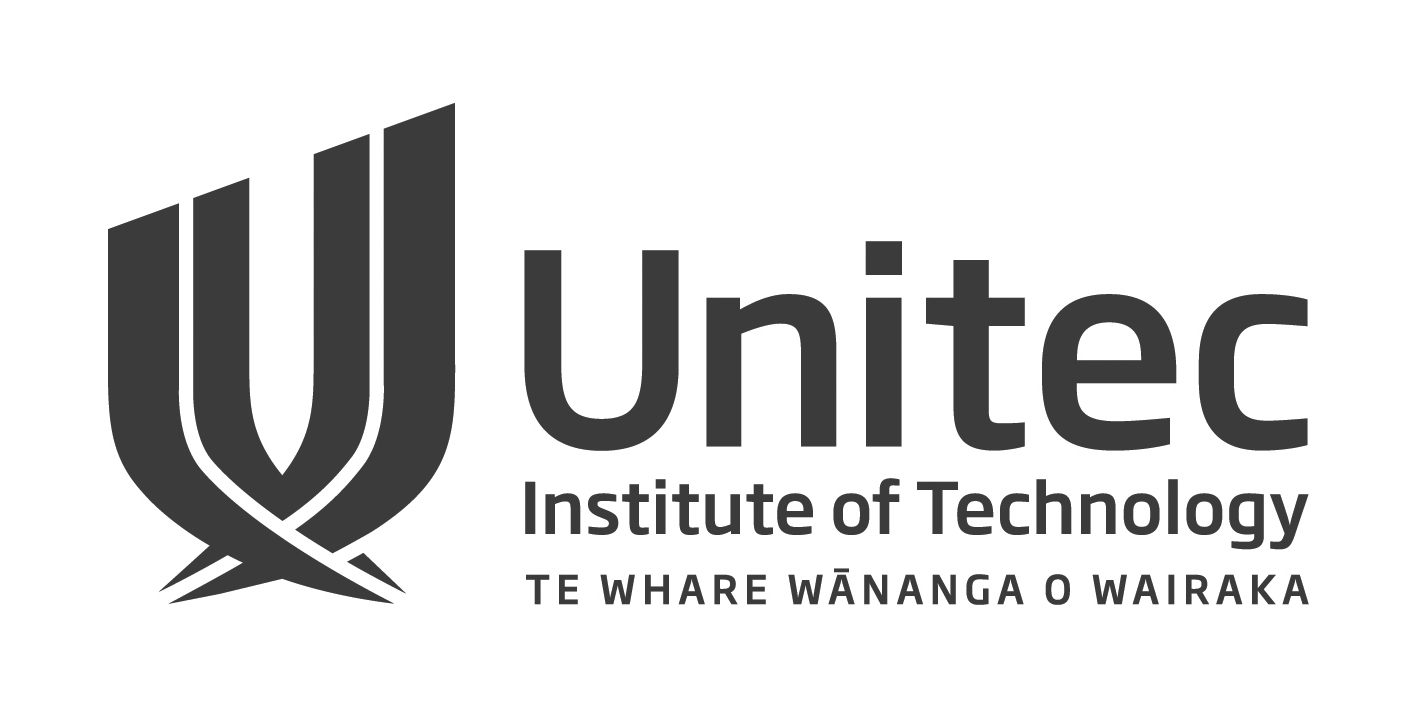 He whakataukiHe aha te meanui o te AoHe tangata, he tangata, he tangata!What is the most important thing in the World?It is people it is people it is people!Course title: Te Kete Manaaki TangataLearning time: Level descriptor: Topics/Content outline (may include but limited to):Introduction to Maori world view: Powhiri process, Mihi, Tikanga Marae, Te Marae- significance and purpose, Kawa, Tangata Whenua, Whakapapa, Manaaki Tangata, whanaungatanga, poroporoaki, embedding Manaaki Tangata in teaching practices; Te Whariki and teaching practice; Introducing Te Reo Maori, Te Reo Maori for Early Childhood Education (ECE) settings; Introducing Maori literacy and numeracy; Waiata Tautoko: Waiata for ECE settings; Maori values inherent in Whanau; Kete based approaches to teaching and learning Te Reo Maori.Assessment:Learning and Teaching Approaches:Face to Face, On-line, Self directed study, group discussion, reflection, Waananga, Ako, Kete-based learning, Marae-based.Related Required Textbooks:Year 1EDUC 5905 Te Kete Manaaki TangataCourse schedule Semester 12015Te Atatu Tuarua Class TimesClasses begin at 8.45am and end at 4.00pm. Session times are outlined in the table below. You should arrive at least 5 minutes before the start of class and ensure that you arrive back from breaks before the class begins. A roll is taken during each session, as it is a formal assessment of your attendance. Evening sessions begin at 5.30pm and end at 8.30pm. You are expected to arrive on time for all classes and remain to the scheduled end of class sessions.**Appointments for doctors etc should not be made during class times.Attendance and AbsenceAttendance at every session, both day and evening, in all courses is required.  To successfully complete all courses, you need to attend a minimum of 80% of the sessions (except in exceptional circumstances upon application to the Programme Leader.)  All absences should be accounted for, and requests for absence in advance should be referred to your year liaison person.  Most of the courses are designed in such a way that the content of each class builds on the previous week’s work.  It is your responsibility to ensure you gather any handouts, notes and self-directed learning tasks from any missed class and to bring yourself up to date before your next class.  It is useful to arrange a buddy who can collect information for you from any missed classes.Submission of AssignmentsYou are responsible for managing your time and course-load in order to submit assignments on time. Please follow the correct processes for handing in assignments as outlined below:You will be notified of the assignment requirements, schedules and due date at the beginning of each course. This information will also be in this Course Booklet.Some assignments are large in format, for example, display panels, folders or kete, and are to be handed in during class to your lecturer, as arranged, on the due date. Your lecturer will let you know if this affects you. Extensions: Extensions are granted at the discretion of the course coordinator. If you wish to apply for an extension to the assignment due date, you must apply two days before the assignment due date by contacting the course coordinator and completing a confirmation of extension form. Except in exceptional circumstances extensions will not be granted for assignments after this time. The maximum extension granted for any assignment will be one week after the due date. If you experience exceptional circumstances, and need to apply for extensions within two days of the assignment being due or if you need an extension for longer than one week, then you must apply to the Course Coordinator Lisa Helmlingby completing a Special Assessment Circumstances form,  which you will find on Moodle or in the Student Programme Handbook. Using TURN IT IN SoftwareTurn It In is a software package used in the Department of Education and by the Bachelor of Teaching (ECE) programme to support students to monitor their academic writing and to prevent plagiarism. This software is to be used in all relevant courses.This course will require you to submit all written parts of assessments via Turn It In.Please note the following:It is your own responsibility to make sure that you submit your assignment to Turn ItIn in plenty of time for corrections to be made.The originality percentage must be provided at the top of the references page of your assignment, and should relate to the Turnitin report on the final version of the complete assignment.  Please note that submitting only a few paragraphs to Turnitin will not be acceptable. If you submit a draft and subsequently make major changes to your work you must resubmit to Turnitin before handing in the assignment.If you are required to submit work to Turnitin and fail to do so, your assignment will not be marked and your grade for that assignment will not be recorded in our system until the matter is resolved.If you experience technical problems while using Turnitin, please contact IMS Support Centre at imssupport@unitec.ac.nz or extension 8484Some assignments are large in format, for example, display panels, folders or kete, and are to be handed in during class to your lecturer, as arranged, on the due date. Your lecturer will let you know if this affects you. All assessment work must be presented and referenced using the guidelines provided in the Reference Book (APA Guidelines).  Special attention must be paid to avoid issues of plagiarism (this includes copying from text or other sources without acknowledging the source).  Unitec’s policy on academic misconduct (including plagiarism) can be accessed from the Unitec website: http://moodle.unitec.ac.nz/mod/page/view.php?id=247472Late Assignments Assignments handed in after the due date without an extension request form attached will be considered as late assignments and will be subject to the tariffs listed below.Assignments submitted more that 7 days late will not be automatically marked. In this situation, you must apply to the course coordinator, Lisa Helmling (lhelmling@unitec.ac.nz) within five days of the due date for the assignment for special assessment circumstances, as described above.  The highest grade assignments approved to be marked under these circumstances can receive is 50% (C-). Return of AssignmentsLecturers who mark the assignments are responsible for marking your assignment within 4 weeks of the due date. Assignments are to be returned to students in person only – You cannot collect assignments on behalf of other students unless written permission has been given by the student to the marker. If you are absent on the day an assignment is returned it is your responsibility to contact the maker/lecturer concerned to collect the assignment. Where assignment return dates occur during student holidays, you will be notified of the procedure for collection of your assignment.Figure 2ResubmissionIf you do not achieve a passing grade in an assessment, you are able to resubmit work in accordance with the Unitec Regulations. To resubmit work, you must apply in writing (email) to the course coordinator, Lisa Helmling, , lhelmling@unitec.ac.nz  within 3 working days of receiving your assignment or it being handed back. Please state clearly the name of the course, the title of the assessment and request that you are applying for an opportunity to resubmit. After approval you have 14 days (or what is negotiated) to resubmit the assignment to the marker. The original assignment must be included with the resubmit so that the changes made can be identified. The resubmit form and a new assessment schedule are to be attached to the resubmitted assignment. A new assignment cover sheet signed by you must also be included.  Only one resubmission or reassessment will be permitted for each course and the maximum grade for a resubmission is C- (50%)Appealing Your Grade If you wish to query the marking of an assignment, you must, in the first instance, raise the issue with the lecturer who marked it.  If this approach does not resolve matters, you may raise the issue with the Course Co-ordinator and in the last instance the Programme  Leader who may discuss the issue with Programme Committee for resolution.  Appeal provisions and criteria for appeal are contained in the Unitec Academic Statute and are outlined In the Student Programme Handbook. This can be accessed from the Unitec website: http://moodle.unitec.ac.nz/mod/page/view.php?id=247472 fCourse AssessmentsEDUC 5905  Te Kete Manaaki TangataAssessment 1: Te Kete Manaaki Tangata(This assignment is worth 50% of the final grade)REQUIREMENTYou are required to create a kete that contains knowledge of manaaki tangata; ie how to express care for people, using tikanga Maori as the kaupapa. This assignment has toru (3) parts and you must complete all three partsFor each rauemi (resource) you must hand in supporting documentation which includes the following:  You need to describe how your rauemi relates to Te Whaariki, Graduating Teachers Standards and other relevant literature and documents.You need to describe how your rauemi supports the value of manaaki tangataYou need to identify the age range of the tamariki your rauemi are intended forYou need to describe the strategies you will incorporate to teach and learn  te reo Maori me ona tikanga through using your rauemi Presentation and referencing of documentation must follow APA conventionsPart OneRauemi tahi:     Create a pukapuka of your mihi which you can use to support bilingual language development with tamariki. The pukapuka must be in te reo Maori and it must include your mihi.  Your mihi must include reference to Unitec and the centre you are working at/complete your work experience hours at.  The pukapuka must be appropriate and ready for use with and by tamariki in an early childhood education centre. Part TwoRauemi rua:   Create a rauemi that describes the pohiri process which also identifies examples of manaaki tangata that occur within the pohiri process.You will need to include in this rauemi:At least two appropriate karakia and waiata which could be utilised within the pohiri.  Examples could be related to welcoming visitors, blessing kai etc A whakatauki related to notions of manaaki tangata that could be incorporated as part of the mihi process Roles and responsibilities of tangata whenua and manuhiriExamples of rauemi created could be (but are not limited to) a poster, pukapuka, chart, dvd, cards.  It is to be a teaching rauemi which is ready to be used with tamariki, whanau and kaiako.  Part ThreeRauemi toru:Create a rauemi that is ready to be used by tamariki.  The rauemi needs to support tamariki to extend their vocabulary around an area of manaaki tangata.  Some examples might be (but not limited to):Pukapuka, board games, matching games, posters, puzzles, tactile resources.ASSIGNMENT DUE: Wednesday 1 April handed in at classThe student should demonstrate ability to:Demonstrate introductory written skills in te reo Maori.Integrate tikanga associated with the Marae Identify examples of Manaaki Tangata that occur on the Marae and make the link to their practiceDesign a kete containing appropriate quality resources to support teaching and learning te reo MaoriInclude appropriate te reo Maori me ona tikanga goals and language outcomes Strategies for the incorporation of te reo Maori me ona tikanga in their practiceProvide a description of how each resource supports manaaki tangataPresent information in a clear and logical format following APA guidelinesBachelor in Teaching (ECE)EDUC 5905   Te Kete Manaaki TangataAssessment 2: ASSESSMENT SCHEDULE – Te Kete Manaaki TangataNAME								GRADE	Overall comment:COURSE EDUC 5905Bachelor in Teaching (ECE)Te Kete Manaaki TangataASSIGNMENT 2: MihimihiThis assessment is worth 50 % of your courseREQUIREMENTPart one: Mihi (minimum 14 lines)You will be required to create a personal mihi which will include an appropriate whakatauki and waiata. You are to include the name of the centre you work at identifying its local river and mountain and also identify yourself as a student at Te Whare Wananga o Wairaka, UNITEC.Please note some class time will be allocated to assist you in creating your mihi.Part two: whakatauki/waiataSource a whakatauki and a waiata which relates to manaaki tangata which will tautoko your mihi and will be delivered in your mihiPart three:  WhakamaramatangaAfter you have delivered your mihi i roto I te reo Maori, you are required to briefly explain the relationship between your chosen whakatauki and waiata to manaaki tangata.Part four:   AromatawaiA copy of your mihi and your whakamaramatanga must be prepared and handed to your lecturer for grading before you commence your deliveryDouble spacing must be used. Mihi has been checked with lecturers no later than Tuesday 26 MayAll literature  to be referenced correctlyDue date for this assignment: Tuesday 30 June.The student should demonstrate ability to:Demonstrate introductory oral skills in te reo Maori.Construct an appropriate mihi Recite mihi with confidenceDemonstrate and explain tikanga associated with Manaaki Tangata Select relevant whakatauki related to Manaaki Tangataimplement whakawhanaungata by incorporating knowledge of their ECE community Present information in a clear and logical format, and be well organised and prepared for their oralsBachelor in Teaching (ECE)EDUC 5905   Te Kete Manaaki TangataAssessment 2: MihimihiASSESSMENT SCHEDULE NAME							  GRADE	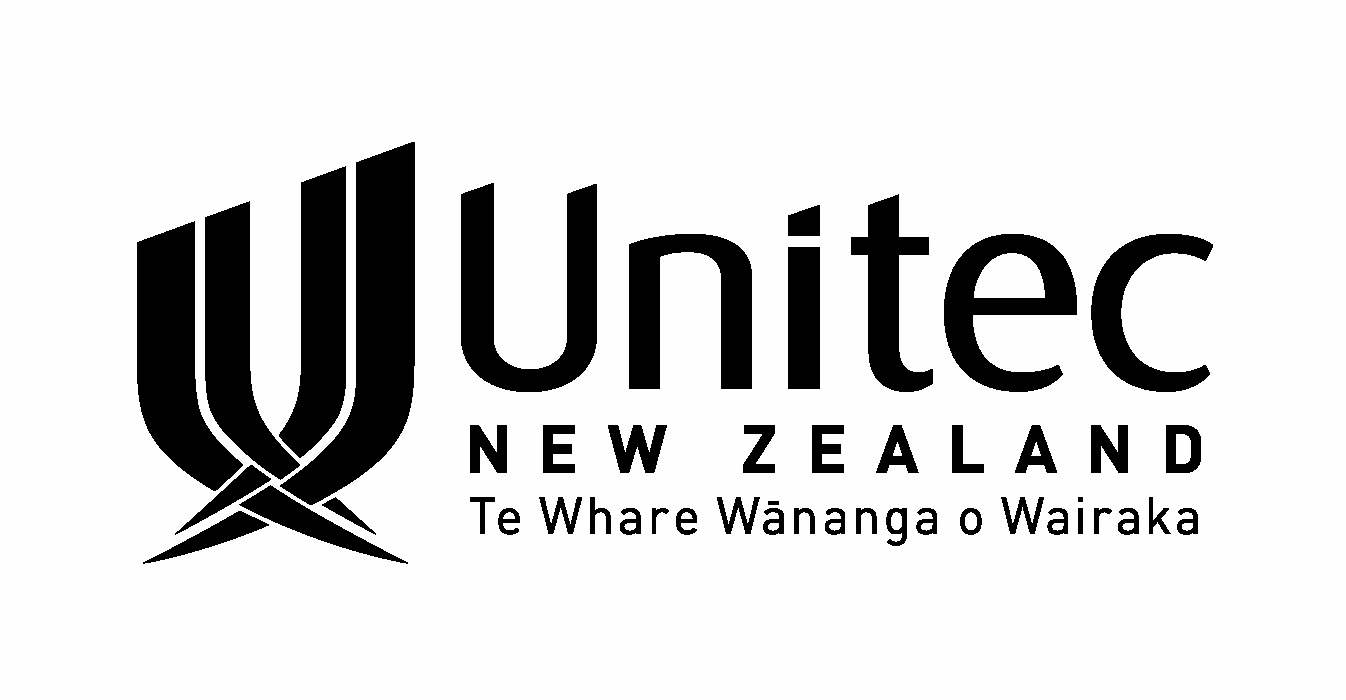 Assignment Cover SheetName:  		Student ID Number:  		Student contact number:  		Course Number:  	EDUC 5905Course Name:  	   Te Kete Manaaki TangataAssignment one:  	Te Kete Rauemi o Manaaki TangataLecturer/Marker:  	Lisa HelmlingDue Date:  	Wed 1st April 2015, 5.30pm Date submitted:  	Word Count:  		Assignment Cover SheetName:  		Student ID Number:  		Student contact number:  		Course Number:  	EDUC 5905Course Name:  	   Te Kete Manaaki TangataAssignment two:   Mihimihi  	Lecturer/Marker:  	Lisa HelmlingDue Date:	Tue 19 May, 2015	Date submitted:  	Word Count:  		Course number:EDUC 5905Level:5Credits:15Main programme:Main programme:Bachelor of Teaching (Early Childhood Education)Bachelor of Teaching (Early Childhood Education)Bachelor of Teaching (Early Childhood Education)Bachelor of Teaching (Early Childhood Education)Pre-requisites:Pre-requisites:Not ApplicableNot ApplicableNot ApplicableNot ApplicableCo-requisites:Co-requisites:All level 5 coursesAll level 5 coursesAll level 5 coursesAll level 5 coursesWork experience attendanceWork experience attendance12 hours weekly12 hours weekly12 hours weekly12 hours weeklyCompulsory/elective:Compulsory/elective:CompulsoryCompulsoryCompulsoryCompulsory(Lecturer) Contact hoursNon-contact hoursTotal hours45105150YEAR ONELevel 5YEAR TWOLevel 6YEAR 3Level 7Te Kete Manaaki TangataTe Kete Manaaki WhenuaTe Kete Manaaki TaongaTasks and ProceduresLearning DemandResponsibility / AccountabilityThe student is able to carry out processes thatrequire a wide range of specialised technical or scholastic skillsinvolve a wide choice of standard and non-standard proceduresare employed in a variety of routine and non-routine contexts.… employinga broad knowledge base with substantial depth in some areasanalytical interpretation of a wide range of datathe determination of appropriate methods and procedures in response to a range of concrete problems with some theoretical elements.… and applied in  self-directed and sometimes directive activitywithin broad general guidelines or functionswith full responsibility for the nature, quantity and quality of outcomeswith possible responsibility for the achievement of group outcomes.Course Aim:  To assist students to develop understandings of Maori values and tikanga through deepening understandings of te reo Maori me ona tikanga.Learning outcomes Learning outcomes 1Demonstrate introductory oral and written skills in te reo Maori2Describe tikanga associated with the Marae and identify examples of manaaki tangata3Identify strategies for incorporating manaaki tangata into daily practice4Design and implement te kete manaaki tangata to support teaching and learning te reo MaoriWeightageNature of assessmentLearning outcomes50%Assessment 1: Creation of te kete manaaki tangata, a resource kete with learning experiences and resources to support teaching and learning te reo Maori me ona tikanga with an emphasis on manaaki tangata.2, 3, 450%Assessment 2: Delivering a presentation of a mihi, whakatauki and waiata: 1,,3Ka’ai, T. Moorfield, J, C. Reilly, M. Mosley, S. (Eds).  (2004).. Ki te Whaiao: An introduction to Maori culture and society. Auckland New Zealand:  Pearson Longman.Learning resources recommended:Barlow, C. (1991).  Tikanga whakaaro: Key concepts in Maori culture. Auckland New Zealand: Oxford University Press.Brougham, A. & Reed, A. (1993).  Māori proverbs: Te kohikohinga whakatauki a Reed.  Auckland New Zealand: Reed Publishing.Matenga-Kohu, J. &  Roberts, J. (2006).  Powhiri: Rituals of encounter. Cambridge: Wotz Wot .Mead, H. (2003).  Tikanga Maori: Living by Maori values. Wellington New Zealand: Huia Publishers.Pere, R. (1994). Concepts and learning in the Maori tradition, Wellington New Zealand: Te Kohanga Reo National Trust Board.Ritchie, J. (1999). The use of te reo Maori in early childhood centres. Early education, 20, Winter, 13-22.Ritchie, J. (2002). Bicultural development: Innovation in implementation of Te Whariki, Australian journal of early childhood, 28(2), June, 32-37.Salmond, A. (1975).  Hui: A study of Maori ceremonial gatherings. Wellington New Zealand: Reed Publishing.Tauroa, P. & Tauroa, H. (1990). Te Marae: A guide to customs & protocol. Auckland New Zealand: Heinemann Reed.Walker, R. (2004). Ka Whawhai Tonu Matou: Struggle without  end, (revised edition). Auckland New Zealand: Penguin BooksCourse Coordinator Contact Details: Lecturer Contact Details: SessionDate and timeLocationContentLecturer1Tue 3rd Mar8:45-10:15Whare Tapere112 - 3009Introduction to TKMTManaakitanga Ass 1 briefingNicole /Lisa2Tue 3rd Mar10:35-12:05Whare TapereTe timatanga o te AoThe beginning of the world(A Maori world view)Nicole3Wed 11th Mar5:30-8:30Whare TaperePowhiri, tikanga marae, kawa, manaaki tangata, manaaki tangata in teaching practiceNicole 4Tue 17th Mar12:50-2:20Whare TapereTikanga MaraeNicole 5Tue 24th Mar8:45-10:15Whare TapereWaiata/himeme in contextNicole6Tue 24th Mar10:35-12:05Whare TapereTe reo Maori me ona tikanga: relating to practice in kohungahunga  (whakatau)Nicole7Tues 31st Mar8:45-10:15 Whare TapereKawa whakatau in relation to transitionNicole8 Wed 1st Apr5:30-8:301831 - 045Te Whatu Pokeka Ass 1 due(Kete)GuestSat 18 AprilMaraeNoho Maraeall9Tue 21st Apr8:45-10:15MaraeWhakapapaMihi Nicole10Tue 21st Apr10:35-12:05MaraeConcepts of mihi and manaakitanga Ass 2 briefingNicole/Rangi11Tue 12th May10:35-12:05Whare TapereDeveloping your mihiRangi12Tue 19th May12:50-2:20Whare TapereAssignment 2 due, Mihi presentationsRangi13Tue 19th May 2:30-4:00Whare TapereAssignment 2 due, Mihi presentationsRangi14Tue 26th May12:50-2:20Whare TapereTe ReoNicole15Tue 30th Jun12:50-2:20Whare TapereExploring Māori numeracy in ECERangi/Nicole16Tue 30th Jun2:30-4:00Whare TapereExploring Maori Literacy in ECERangi/NicoleDAY CLASSES:STARTFINISHSession 1: 8.45am10.15amSession 2:10.35am12.05pmSession 3:12.50pm2.20pmSession 4:2.30pm4.00pmEVENING CLASSES:5.30pm8.30pmAssignment Submission DeadlinePenalty TariffOn time: submitted by the deadline outlined in the course booklet0After deadline: up to one day after the deadline outlined in the course booklet10%After deadline: submitted more than one day late but less that 7 days after the deadline outlined in the course booklet20%Grade Related CriteriaAn A grade means a pass with distinction, demonstrating excellence according to the following criteria:In depth succinct coverage, notably well organised;Demonstrated high degree of understanding and analysis with a synthesis of theoretical perspectives which are applied to a wide range of situations;Evidence of originality and creativity;All information presented is pertinent to the arguments developed;Information is presented in a significantly effective style.B grade means a pass mark with merit, demonstrated according to the following criteria:Comprehensive coverage, well organised;Sound arguments presented with key theoretical perspectives applied to a number of situations;Most of the information presented is pertinent to the arguments developed;Information is well presented.C grade is a pass, indicating satisfactory achievement demonstrated according to the            following criteria:Essential points are introduced and related to the task;Arguments are developed with application of some theoretical perspectives;Significant information not pertinent to the task may be evident;Information is adequately presented.D grade is a fail, with the following characteristicsInformation is presented indiscriminately;Theoretical perspectives are not applied, or are applied in an implausible way;Reliance on retelling of source material;Presentation is of a low standard.E grade is a fail grade with the following characteristicsAll performance criteria are unfulfilled;No understanding of material is demonstrated.Percentages to GradesPercentages to Grades90 +%85 – 89%80 – 84%75 – 79%70 – 74%65 – 69%60 – 64%55 – 59%50 – 54%Less than 50%A+AA-B+BB-C+CC-D/FailRauemi tahi:Spelling and grammar of te reo Maori is correctMihi is appropriately constructed Appropriate description of how the rauemi supports Te Whaariki, Graduating Teachers Standards and other literature is included.Appropriate description of how rauemi supports manaaki tangata is givenAge range of tamariki rauemi aimed for is identifiedStrategies for teaching and learning are described/15Rauemi rua:Appropriate rauemi for describing the pohiri processTikanga associated with pohiri on the marae are correctly and fully described.Responsibilities of tangata whenua and manuhiri are describedAppropriate waiata, karakia and whakatauki are includedAppropriate explanation of how rauemi links to Te Whaariki, Graduating Teaching Standards and other relevant literature is givenAppropriate description of how rauemi links to manaaki tangata includedAge range of tamariki rauemi is aimed for is identifiedStrategies of teaching and learning are described/15Rauemi toru:Rauemi is appropriate for extending vocabulary around an area of manaaki tangata in early childhood educationAppropriate description of how rauemi relates to Te Whaariki, Graduating Teachers Standards and other relevant literatureAppropriate description of how rauemi supports value of manaaki tangata is givenAge range of tamariki this rauemi is aimed for is identifiedStrategies for teaching and learning are described/15Standard of Presentation of Te Kete Manaaki Tangata	Kete is designed to a high standard of presentation All kete pieces are of high quality, suitably labelled, named, and child friendlyEffective organisation and structure is evident, work is carefully editedAPA guidelines for referencing and presentation are followed/5Total marks                                              /50Oral skills in te reo Maori demonstratedMihi is delivered with confidence, no prompts neededCommon words pronounced correctlyFEEDBACK AND COMMENTS/15Written skills in te reo Maori are demonstratedMihi is well constructed according to appropriate formatSpelling and grammar are correct/15Tikanga associated with Manaaki Tangata demonstrated and explainedAn appropriate whakatauki and waiata is presentedStudent succinctly explains how their chosen whakatauki and waiata relates to Manaaki TangataWritten explanation of whakatauki is documented/10WhakawhanaungatangaStudent incorporates their kohungahungaStudent incorporates kohungahungas maunga and awa. Student incorporates Te Whare Wananga o Wairaka(UNITEC)/5Organisation and presentationStudent seeks guidance within the appropriate time frameMihi presented in the required formatStudent is well organised, confident and demonstrates preparedness for  oral assessment/5Total MARKS =                     /50Score    =             %Lecturer:Date:Academic conduct declarationI confirm that this assignment is my own work.Where I have used someone else’s words in my assignment directly from any other source, I have used quotation marks and have provided a full reference.Where I have gained information from other sources but have not used the actual words in my assignment, I have acknowledged the source and provided a reference.Student Signature:                                                                Date:Have a query?  Want to improve your grades next time?You could:Talk it over with your lecturer or programme directorVisit Te Puna Ako  or Maia for learning advice and supportVisit the Centre for Pacific Development and SupportContact the Ed.Collective Advocate for independent advicestudentadvocate@unitec.ac.nzFor contact details and more information, go to www.usu.co.nzHave a query?  Want to improve your grades next time?You could:Talk it over with your lecturer or programme directorVisit Te Puna Ako  or Maia for learning advice and supportVisit the Centre for Pacific Development and SupportContact the Ed.Collective Advocate for independent advicestudentadvocate@unitec.ac.nzFor contact details and more information, go to www.usu.co.nzAcademic conduct declarationI confirm that this assignment is my own work.Where I have used someone else’s words in my assignment directly from any other source, I have used quotation marks and have provided a full reference.Where I have gained information from other sources but have not used the actual words in my assignment, I have acknowledged the source and provided a reference.Student Signature:                                                                Date:Have a query?  Want to improve your grades next time?You could:Talk it over with your lecturer or programme directorVisit Te Puna Ako or Maia for learning advice and supportVisit the Centre for Pacific Development and SupportContact the Ed.Collective Advocate for independent advice:studentadvocate@unitec.ac.nzFor contact details and more information, go to www.usu.co.nz